Vloggen in UtrechtDe opdracht: Wat ga je doen:In groepjes van vier wordt er een vlog gemaakt in de stad Utrecht. Deze vlog is in de vorm van een stadswandeling. Aan de hand van een vragenlijst verkrijg je de informatie om een verhaal te geven over een gebouw, object of plein in Utrecht. Deze vlog wordt met YouTube videobewerking in elkaar gezet en vervolgens gepresenteerd voor de rest van de klas.Vragenlijst:De vragenlijsten bestaan uit vragen over de onderwerpen. De antwoorden op deze vragen vormen tezamen het verhaal wat je in de vlog moet vertellen, alle antwoorden zijn tevens verplicht om in de vlog verwerkt te hebben. De onderwerpen zijn over het algemeen bekende plaatsen met een rijke geschiedenis, er is veel over geschreven. Bij het opzoeken van de vragen is het de bedoeling dat je de informatie uit boeken haalt, of van het internet. Het is verplicht om de internetbron en de datum waarop je de bron hebt en je literatuurbron te vermelden. Antwoorden halen van Wikipedia mag niet. Wanneer je antwoord van Wikipedia af komt of er staat geen bron bij je antwoord vermeld, word je antwoord ongeldig verklaard. Eerste controleWanneer je de vragenlijst af hebt, moet je deze laten controleren. Dit is slechts een globale controle om te zien of je op de goede weg bent. De vragenlijst moet op de dag van de presentatie (22 juni 2017) worden ingeleverd en wordt in de beoordeling van de presentatie meegenomen. Het cijfer is voor de hele groep, dus help elkaar!VerhaalschetsNa de eerste controle ga je de schets maken. In deze schets leg je de informatie op een rijtje en bepaal je met je groep welke route jullie afleggen en maak je een script voor jezelf, zodat je weet wat je gaat vertellen en in welke volgorde. Ook deze schets moet globaal worden nagekeken alvorens je goedkeuring krijgt om te starten met filmen.VlogTips voor het filmen van een vlog:- Geluid  zowel van de omgeving als van het opnameapparaat.- Belichting  kijk niet tegen de zon in met het opnameapparaat. - Stemgebruik en intonatie  zorg dat je goed verstaanbaar bent en dat je moeilijke, belangrijke of 	speciale woorden accentueert - Lichaamstaal  denk aan de expressies in je gezicht, hier kan je al veel mee doen. Denk daarbij ook 	aan hand en armbewegingen, wijs bijvoorbeeld bepaalde objecten aan als je er iets over 	gaat vertellen.- Afstand tussen jezelf en de camera of het object  je bent lastiger te verstaan als je ver van de 	camera af staat. Staat de camera te dichtbij, dan is er niets meer achter je te zien.Groep 1:Ulu-Camii Moskee1. De moskee is een belangrijk gebouw binnen het Islamitische geloof. 	A. Leg kort uit wat een moskee is en waarom deze belangrijk zijn op sociaal gebied.	B. Aan een moskee zitten vaak hoge torens vast.	Hoe heten deze torens en waartoe dienen deze?	C. Zoek op wie de hoogste positie heeft binnen een moskee en noem 2 van zijn taken.2. De Islam is een snel groeiende godsdienst binnen Europa en een van de grootste ter wereld.	A.  Zoek op hoeveel procent van de wereldbevolking Islamitisch is en in welk landen dit 	vooral de hoofdgodsdienst is.	B. de integratie in Nederland is een belangrijk discussiepunt in de Nederlandse maatschappij.	Zoek op wat dit discussiepunt inhoudt en wat de verschillende standpunten zijn. Tivoli-Vredenburg1. Het Tivoli-Vredenburg in Utrecht is een muziekcentrum in Utrecht waar van alles wordt georganiseerd.	A. Zoek op uit hoeveel zalen het muziekcentrum bestaat en wat de namen hiervan zijn. 	B. Geef van elke zaal 2 programma’s aan die er afspelen.	C. In welke zaal worden de programma’s Jazz, Pop en stand-upcomedy gedraaid?	D. Geef een korte definitie en het ontstaan van jazz, pop en stand-upcomedy.	E. Geef van elk van deze stijlen aan welk publiek het vooral aantrok.	F. Welk zaal in Tivoli-Vredenburg zou jij vooral bezoeken en waarom?Plein Vredenburg1. Op het plein heeft ooit een klooster gestaan. In 1529 moest het klooster plaatsmaken voor een ander gebouw. 	A. Wat voor gebouw kwam in 1529 in de plaats van het klooster op het plein te staan en 	wie gaf hiertoe de opdracht?	B. Het gebouw had een speciale functie tegenover de Utrechtse burgers.	Wat was deze functie en waarom was dit nodig? 	C. Op 8 november 1576 werd een overeenkomst gesloten tussen de gewesten van de 	Nederlanden. 	Hoe heet deze overeenkomst? Leg daarnaast kort uit (minstens 10 regels) wat deze 	overeenkomst betekende en wat voor gevolg dit had voor het gebouw op plein 	Vredenburg.	D. Nadat het gebouw is gesloopt, heeft het terrein een nieuwe functie gekregen.	Wat was deze nieuwe functie? Is deze functie tot vandaag de dag zo gebleven? Geef 	minstens 2 argumenten voor je antwoord.	E. Wat is de huidige functie van het plein?Jacobikerk1. In de Jacobikerk heeft iemand zich tussen 1460 en 1490 letterlijk en vrijwillig laten insluiten in een cel in de muur. 	A. Hoe heet deze persoon en wat is de “titel” die in de christelijke kerk hiervoor gebruikt 	wordt? 	B. Deze mensen bestaan al sinds de Romeinse tijd. Zij hadden ontdekt dat een aantal dingen 	een vruchtbare grond voor het gebed vormden.	Noem deze dingen die een vruchtbare grond voor het gebed vormen.2. De Jacobikerk heeft een patroonheilige naar wie de kerk is genoemd.	A. Wat is de naam van deze patroonheilige en waarom is hij belangrijk? 	B. Veel pelgrims doen de Jacobikerk aan op weg naar een bekend pelgrimsoord.	Welk pelgrimsoord wordt hier bedoeld? 	C. Er zijn twee connecties te benoemen tussen dit pelgrimsoord en de patroonheilige, 	welke twee connecties zijn dit?	D. Noem de drie redenen waarom christenen op pelgrimstocht gaan	E. Noem vier andere godsdiensten waar ook pelgrimstochten plaatsvindenOudegracht1. De Oudegracht is de oudste gracht van Utrecht en is vooral in de middeleeuwen extreem belangrijk geweest voor de stad. 	A. Wat was de belangrijkste functie van de Oudegracht? 	B. Noem drie functies waarvoor het water uit de gracht werd gebruikt.	C. Leg uit wat werven en werfkelders zijn en waarvoor zij dienden.	D. Hoe zijn de werven en werfkelders terug te zien in Utrecht?	E. In de late middeleeuwen werden er langs de Oudegracht allerlei grote stenen huizen 	gebouwd. Deze worden stadskastelen genoemd.	Door wie werden deze gebouwen gebouwd en waarom juist door hen?	F. Er bestaan nog steeds een aantal van deze stadskastelen. Noem er minstens 3.	G. In welke Nederlandse steden is dit systeem en het gebruik van grachten, werven en 	werfkelders hetzelfde geweest? Noem er minstens 3.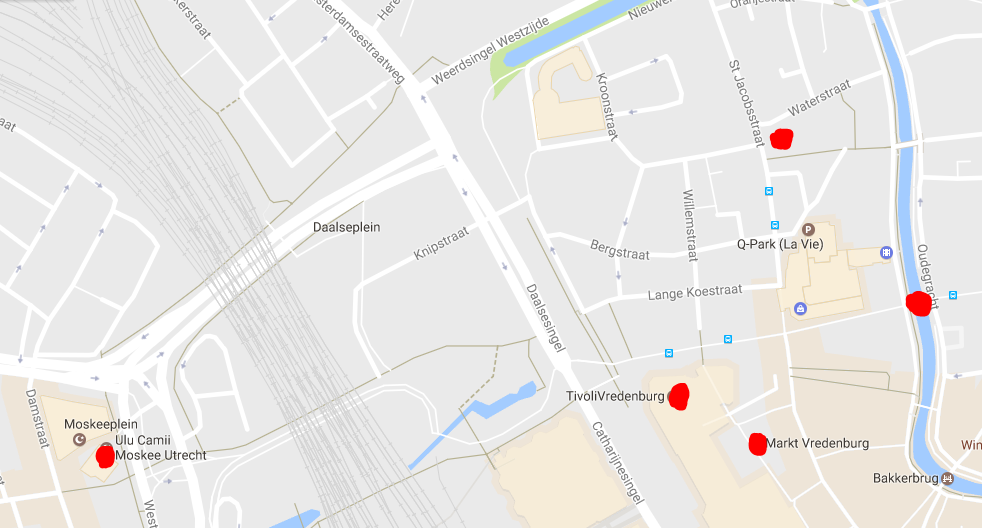 Groep 2:Stadhuis1. Het stadhuis staat er niet sinds het begin van de stad en heeft een lange geschiedenis. 	A. Het stadhuis ligt tegenwoordig aan de Oudegracht, vroeger, rond het jaar 900, bestond de 	Oudegracht nog niet, maar liep er een rivier. 	Welke rivier liep rond 900 bij de huidige Oudegracht?	B. In de twaalfde en dertiende eeuw werd een deel van de stad, waaronder het terrein onder 	het stadhuis opgehoogd.	Waarom werd een deel van de stad opgehoogd in deze tijd?	C. In de eerste helft van de dertiende eeuw kwamen er verschillende stenen huizen op de 	plek van het huidige stadhuis te staan.	Wat zijn de namen van de twee belangrijkste huizen tot 1343? Waarom wordt de zitting 	van een bepaalde groep mensen in een van deze huizen gezien als het begin van het 	Utrechtse stadsbestuur op die plek?	D. Rond 1830 werden de eerdergenoemde huizen gesloopt en kwam er een nieuw stadhuis.	Waarom moest er een nieuw stadhuis komen? Wat was er bijzonder aan de uitbreiding in 	1848?2.  Het stadhuis is nu nog steeds in gebruik.	A. Welke twee bestuursorganen hebben er zitting in het stadhuis?	B. Er zijn een aantal belangrijke taken die deze twee bestuursorganen hebben.	Noem van elk van deze bestuursorganen twee belangrijke taken	C. Welke partij heeft jouw voorkeur? Waarom deze partij? Zoek op of deze partij in het 	College van Burgemeester en Wethouders is vertegenwoordigd.Neude1. Het Neude heeft een lange geschiedenis en is altijd een plein geweest.	A. Leg uit wat de naam van het Neude betekend en hoe het aan deze naam komt	B. Wat was de belangrijkste functie van het Neude rond de 15e/16e eeuw en waarom?	C. Noem nog minstens twee functies van het Neude door de eeuwen heen.2. Aan het Neude staat een zeer groot gebouw, het Hoofdpostkantoor.	Voor het postkantoor werd gebouwd, stond er een ander belangrijk gebouw.	A. Welk gebouw was de voorganger van het Hoofdpostkantoor?	B. In de Middeleeuwen had elke handelsstad zo’n gebouw, wat voor problemen gaf dit?	C. In welk jaar werd het Hoofdpostkantoor gebouwd en in welke stijl is het gebouwd?	D. Noem minstens drie kenmerken van deze stijlJanskerkhofOp en aan het Janskerkhof hebben een aantal belangrijke gebouwen gestaan, sommige van deze gebouwen staan er nu nog steeds. Deze gebouwen zijn: Janskerk; Minderbroedersklooster; Hogeschool voor de Kunsten Utrecht (faculteit ‘theater’) en de Sociëteit PhRM.1. De Janskerk		A. In het jaar 1674 werd er grote schade aangericht aan de kerk.	Waar werd de schade door veroorzaakt?	B. Aan het begin van de 19e eeuw kreeg de kerk een totaal andere functie. Welke? 	C. Toen aan de zuidzijde van de kerk de busbaan werd uitgebreid in 2000, werd er van alles 	opgegraven. Wat werd er opgegraven? Hoe is dit te verklaren?2. Het Minderbroedersklooster	A. Na de Reformatie werd het klooster onteigend van de Franciscanen en kreeg het een 	nieuwe bestemming. 	Wat was deze nieuwe bestemming?	B. In dit “nedersticht”, zoals Utrecht in de Late middeleeuwen heette, hadden er drie 	bevolkingsgroepen zitting in deze nieuwe bestemming.	Welke bevolkingsgroepen waren dit en waarin hadden zij inspraak?3. Sociëteit PhRM	A. Leg uit wat de afkorting PhRM betekent, zowel in de officiële taal als in het Nederlands.	B. Wat was de functie van het gebouw tijdens de Tweede Wereldoorlog?Zocherpark1. 	A. Wat heeft er eerst op de plaats van het Zocherpark gestaan en waarom moest dit weg?	B. Begin 19e eeuw werd begonnen met de bouw van een moderne verdedigingslinie.	Hoe heet deze verdedigingslinie?	C. Deze verdedigingslinie kent een oudere versie uit de 80-jarige oorlog. Beide zijn afhankelijk 	van de inundatietechniek.	Leg uit wat inundatie betekend en waar dit belangrijk is voor deze verdedigingslinies. 	D. Leg uit waarom deze verdedigingslinie in de Tweede Wereldoorlog nutteloos waren.	D. Parken kennen in de eerste helft van de 19e eeuw twee soorten “tuinen”: de Franse tuin 	en de Engelse tuin.	Leg het verschil uit tussen beide soorten tuinen. 	E. Welke soort tuin is van toepassing op het Zocherpark? Leg uit waarom.Stadsschouwburg1. 	A. De schouwburg kent haar oorsprong niet op de plek die zij nu heeft.	Waar in Utrecht was eerst de schouwburg te vinden en sinds wanneer is het te vinden op 	de huidige plek?	B. Waar werd de schouwburg in de Tweede Wereldoorlog voor gebruikt?	C. Leg uit wat de afkorting NSB betekend en wat deze beweging is.	D. Wie heeft de NSB opgericht?	E. Hoe werd er in de jaren na de Tweede Wereldoorlog gekeken naar NSB’ers?	E. Leg uit wat propaganda is en hoe dit voor werd gebruikt. 	F. Denk jij dat er nog steeds propaganda gebruikt wordt? Beargumenteer je antwoord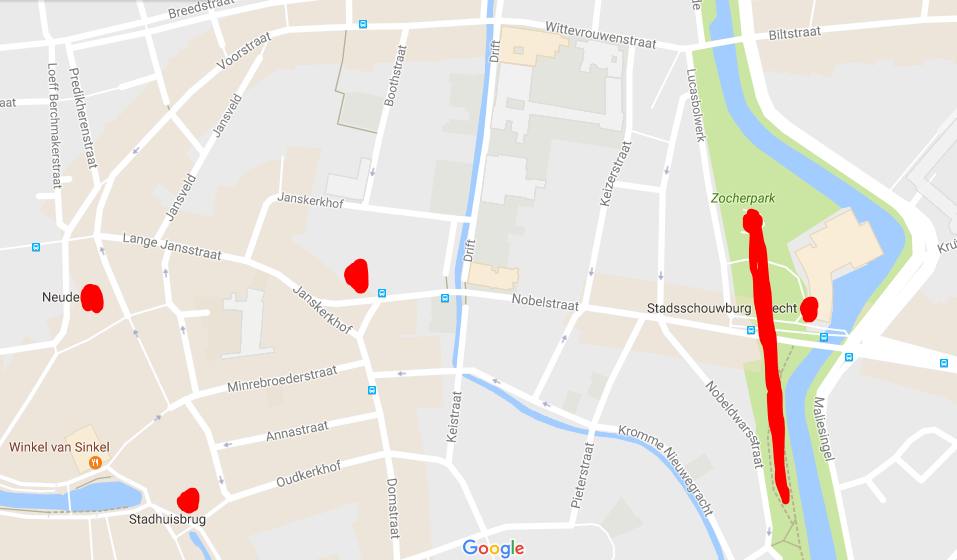 Groep 3:Mariaplaats1. St. Maria Pomp	A. Veel handelaren en bierbrouwers haalden hun water hiervandaan	Waarom haalden zij het water juist hier vandaan? 	B. In 1870 ging er een ramp door de stad heen, de pomp was speciaal tijdens deze ramp.	Wat voor ramp ging er door Utrecht heen in 1870 en waarom was de pomp speciaal?	C. Wat voor maatregelen werden er na deze ramp getroffen in de stad?2. St. Joannes de Deo ziekenhuis	A. Door welke groepering is het ziekenhuis gebouwd? 	B. Leg kort (4 regels) uit wie de groep heeft gesticht en waar deze groep voor staat	C. Wat is de huidige functie van het gebouw? 3. Gebouw voor Kunsten en wetenschappen	A. Het gebouw bood onderdak aan het Utrechts Symfonie Orkest. Bekende 19e eeuw 	componisten traden er op.	Noem een 19e eeuw componist die in het gebouw heeft opgetreden. Noem twee 	kenmerken van zijn muziek.	B. In 1988 is er iets ernstigs gebeurd met het gebouw. 	Wat gebeurde er in 1988 en wat is de huidige functie?MariakerkDe Mariakerk bestaat helaas niet meer en is ongeveer 200 jaar geleden afgebroken. 	A. In welk jaar was de Mariakerk gebouwd en wie gaf de opdracht?	B. In welke bouwstijl was de kerk gebouwd? Geef minstens 3 kenmerken van deze stijl	C. In het jaar 1566 ging er een belangrijke gebeurtenis door Utrecht heen. 	Welke gebeurtenis ging er door Utrecht heen en wat voor gevolgen had dit voor de kerk?	D. In 1576 begon de eerste aftakeling van de kerk.	Wat gebeurde er in 1576 met de kerk en wat was hier de oorzaak van? 	E. In 1813 werd er een officieel begin gemaakt met de sloop van de kerk.	Wie gaf de opdracht tot de sloop en wat wilde deze persoon ermee bereiken?	F. Er is nog slechts een deel van de kerk met eigen ogen te zien. 	Welk deel van de kerk staat er nog. Wat vind jij ervan dat dit er nog is?, Leg je antwoord 	met ca. 3 regels uit. Zeven SteegjesDe Zeven Steegjes staat bekend als een volksbuurt in Utrecht. 	A. Rond welk jaar werd dit buurtje gebouwd?	B. Voor wie waren deze woningen vooral bedoeld? 	C. Rond deze tijd kwam er een belangrijke en langdurige gebeurtenis op gang. Deze 	gebeurtenis zorgde voor het begin van de moderne tijd en onze moderne middelen.	Over welke gebeurtenis gaat het hier? 	D. In Engeland kwam deze gebeurtenis eerder op gang. Rond 1712 werd er een belangrijke 	machine uitgevonden. Hierin speelden Thomas Newcomen en James Watt een belangrijke 	rol.	Om welke machine gaat het hier en wat was de rol van Newcomen en Watt? 	E. Deze machine maakte het mogelijk om grote fabrieken te kunnen gebruiken.	Leg kort (8 regels) uit wat de relatie is tussen deze fabrieken en de bouw van stadsbuurten 	zoals de Zeven 	Steegjes in Utrecht. Betrek in je antwoord ook de kinderarbeid.	F. In de tweede helft van de 19e eeuw ontstond er een kwestie omtrent de arbeiders	Welke kwestie is dit en leg kort uit wat deze kwestie betekende voor de arbeiders.Karel VVoordat dit hotel er stond, had het gebouw een andere functie. 	A. Wat voor functie had het gebouw omstreeks 1500 en hoe heette het? 	B. Het hotel dankt zijn naam aan een groot Europees heerser.	Welke heerser wordt hier bedoeld en leg kort zijn connectie uit met het gebouw.	C. Welke huidige landen omvatte het rijk van deze heerser op zijn hoogtepunt? Noem er 	minstens 5.	D. In 1807 werd het gebouw opgekocht door een andere vorst en moest het een nieuwe 	functie krijgen. 	Wie was deze vorst en welke nieuwe functie moest het gebouw krijgen?	E. Leg kort uit (6 regels) waarom deze vorst belangrijk is geweest voor de ontwikkeling van 	de Nederlandse staat in de 19e eeuw	F. Hoelang heeft het Karel V zijn voorlaatste functie behouden?Oudegracht 245	A. Welk gebouw was hier als eerst gevestigd en in welk jaar is het gebouwd?	B. Door welke gebeurtenis werd deze functie opgeheven? Leg kort (4 regels) wat deze 	gebeurtenis precies inhield.	C. In 1582 werd het gebouw in gebruik genomen door een andere organisatie. 	Hoe heet deze organisatie en wat is er met hun vorige locatie gebeurd? 	D. Begin 20e eeuw verloor het gebouw deze functie en heeft het meerdere functies gehad.	Benoem de functies van het gebouw omstreeks 1930-1931; 1940-1945; 1945-1975. 	E. Omstreeks 1979 werd het gebouw meerdere malen gekraakt en in 1981 ontstonden er 	relletjes.	Wat waren de gevolgen van deze relletjes? 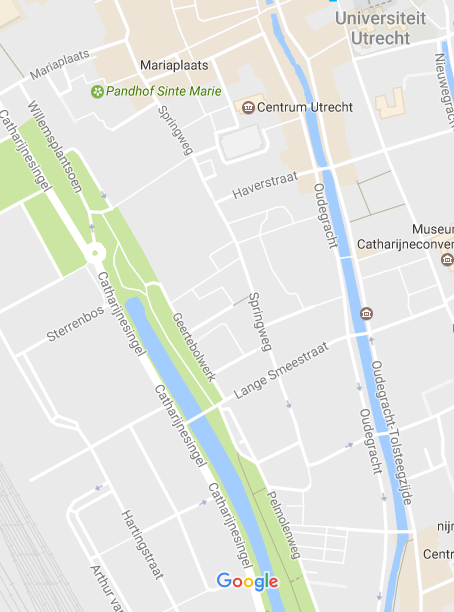 Groep 4: Domkerk (Sint-Maartenskathedraal)1. In het jaar 1566 raasde er een belangrijke gebeurtenis door de domkerk heen. Geef de naam van deze gebeurtenisGeef een korte omschrijving (minstens 10 regels) van deze gebeurtenis, waarom was deze gebeurtenis belangrijk in de Nederlandse geschiedenis?2. De Domkerk en de Domtoren staan gescheiden van elkaar, dit is echter niet altijd zo geweest. In 	1674 gebeurde er iets waardoor dit veranderde. 	Wat is er in 1674 gebeurd en wat was er mis met de bouw van de kerk?3. In de kapittelzaal van de Domkerk is een belangrijk verdrag ondertekend op 23 januari 1579. 	Om welk verdrag gaat het? Leg kort uit (minstens 8 regels) wat dit verdrag inhield.Spoorwegmuseum1. Het Spoorwegmuseum staat ook wel bekend als Station Utrecht Maliebaan.A. In welk jaar werd dit station gebouwd en welk bedrijf liet het bouwen?B. Voor wat voor vervoer werd het station vooral gebruikt tot 1939? Wat was hiervan de reden?2. In 1939 werd het station gesloten, maar ongeveer 3 jaar later werd het alweer in gebruik 	genomen.	A. Wie nam het station in gebruik?		B. Geef een omschrijving (minstens 15 regels) van het uitbreken van de Tweede 	 	Wereldoorlog. Betrek in je antwoord het land Polen en de splitsing ervan, de stad 	Rotterdam en de bliksemaanval door België en Frankrijk.Sonnenborgh1. Sonnenborgh kent een lange geschiedenis en heeft verschillende functies gehad. 	A. In welk jaar was Sonnenborgh gebouwd en wie gaf hiervoor de opdracht? 	B. Wat was de eerste functie van Sonnenborgh na de bouw?	C. In 1639 veranderde de functie van Sonnenborgh, en in 1695 werd deze functie uitgebreid 	schrijf de naam van deze functie op en benoem wat hier werd verbouwd en wat er werd 	gedaan.2. In het jaar 1854 kreeg Sonneborgh de functie waar het tegenwoordig van bekend is.	A. Wat was deze functie? 	B. Bij de opzet van deze functie is een beroemde meteoroloog betrokken geweest. 	Wat is de naam van deze meteoroloog en noem minstens 2 ontwikkelingen die hij binnen 	Nederland heeft verricht.	C. Naar de bovengenoemde meteoroloog is tevens een wet vernoemd. 	Schrijf de naam van deze wet op en omschrijf kort (minstens 5 regels) wat deze wet inhield.Adrianus VIOp de kruising van de Pausdam en de Kromme Nieuwegracht in Utrecht staat een standbeeld van deze persoon.1. Adrianus VI leefde van 1459 tot 1523. Hij heeft van 1522 tot 1523 een belangrijke functie gehad.	A. Wat was deze functie en wat was er bijzonder aan hem vanuit Nederlands oogpunt?	B. Adrianus VI had in zijn functie een aantal belangrijke taken.	Noem twee van deze taken.	C. Adrianus maakte zich door zijn aanpak en enkele karaktertrekken niet populair in Rome. 	Waar was Adrianus VI in Rome fel op tegen en hoe wordt zijn levensstijl omschreven?2. Terwijl Adrianus VI Paus was, had hij te maken met een enorme omwenteling binnen de 	Christelijke kerk. In Duitsland was een geestelijke bezig met het voeren van kritiek over de 	kerk en de Paus.	A. Geef de naam van deze geestelijke	B. Zoek op en beschrijf kort (Minsten 10 regels) wat de aflaathandel is en waarom de 	Duitse geestelijke hierop tegen is.	C. Op deze gebeurtenissen volgde een tijd van oorlogen tussen 1522 en 1648 en de 	afsplitsing van de kerk. 	Wat is de naam van deze oorlog om het geloof en de afsplitsing van de kerk?19e eeuwse schilderAan de Herenstraat 23 heeft eind 19e eeuw de schilder Anthon van Rappard gewoond. 1. Rappard heeft een heel bijzondere leerling gehad.	A. Wat is de naam van deze leerling?	B. Hoe is deze leerling aan zijn einde gekomen en waarom?	C. Onder welke kunststijl valt het werk van de leerling en wat zijn tenminste 2 kenmerken 	hiervan?2. Kies twee schilderijen van de leerling van Anthon van Rappard en beschrijf hierbij kort waarom 	deze onder het post-impressionisme vallen.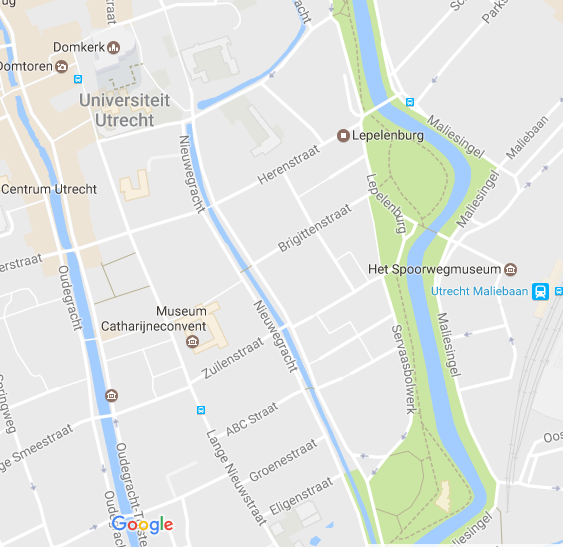 Groep 1:Ulu-Camii Moskee1. De moskee is een belangrijk gebouw binnen het Islamitische geloof. 	A. Leg kort uit wat een moskee is en waarom deze belangrijk zijn op sociaal gebied.	- Een moskee is een gebedshuis van de Islam, waar Moslims kunnen bidden.	- Versterking van sociale banden tussen Moslims.	B. Aan een moskee zitten vaak hoge torens vast.	Hoe heten deze torens en waartoe dienen deze?	- Minaret	- Vanuit de minaret wordt vijf keer per dag opgeroepen tot het gebed.	C. Zoek op wie de hoogste positie heeft binnen een moskee en noem 2 van zijn taken.	- Imam	- Gaat voor in gebeden in de moskee	- Geeft religieus onderwijs	- Leidt belangrijke rituelen bij geboorte, huwelijk en overlijden.2. De Islam is een snel groeiende godsdienst binnen Europa en een van de grootste ter wereld.	A.  Zoek op hoeveel procent van de wereldbevolking Islamitisch is en in welk landen dit 	vooral de hoofdgodsdienst is.	- 23% (antwoord kan afwijken afhankelijk van het gedane onderzoek  2% kan verschillen)	- Vooral in het Midden-Oosten, Noord-Afrika, Indonesië. Sporadisch over de hele wereld.	B. de integratie in Nederland is een belangrijk discussiepunt in de Nederlandse maatschappij.	Zoek op wat dit discussiepunt inhoudt en wat de verschillende standpunten zijn. Tivoli-Vredenburg1. Het Tivoli-Vredenburg in Utrecht is een muziekcentrum in Utrecht waar van alles wordt georganiseerd.	A. Zoek op uit hoeveel zalen het muziekcentrum bestaat en wat de namen hiervan zijn. 	- 5 zalen: Grote Zaal; Ronda; Hertz; Pandora; Cloud Nine	B. Geef van elke zaal 2 programma’s aan die er afspelen.	- Grote Zaal  Symfonische concerten; popshows	- Ronda  Popconcerten; clubnights	- Hertz  Kamermuziek; Comedy; congressen	- Pandora  Popconcerten; clubnights; modeshows; diners	- Cloud Nine  Jazz; pop; stand-upcomedy; clubnights; VIP-parties; televisie-uitzendingen	C. In welke zaal worden de programma’s Jazz, Pop en stand-upcomedy gedraaid?	- Cloud Nine	D. Geef een korte definitie en het ontstaan van jazz, pop en stand-upcomedy.	- Jazz  (dans)muziek die begin 20e eeuw ontstond en voortkomt uit de muzikale tradities 	van Afro-Amerikanen	- Pop  Ook wel “populaire muziek” genoemd, het is opgekomen in het midden van de 20e 	eeuw.	- Stand-upcomedy  Komt oorspronkelijk uit Engeland en de VS, is niet zo theatraal en 	bestaat vooral uit korte humoristische anekdotes.	E. Geef van elk van deze stijlen aan welk publiek het vooral aantrok.	- Jazz  Vooral bij de zwarte gemeenschap, niet bij het grote publiek. Het werd geassocieerd 	met losse zeden en een lage status.	- Pop  Het is populaire eigentijdse muziek, dus het is vooral populair bij het grote publiek.	- Stand-upcomedy  Vooral cafébezoekers en theatrale personen.	F. Welk zaal in Tivoli-Vredenburg zou jij vooral bezoeken en waarom?	Eigen antwoordPlein Vredenburg1. Op het plein heeft ooit een klooster gestaan. In 1529 moest het klooster plaatsmaken voor een ander gebouw. 	A. Wat voor gebouw kwam in 1529 in de plaats van het klooster op het plein te staan en 	wie gaf hiertoe de opdracht?	- Kasteel Vredenburg	- Karel V	B. Het gebouw had een speciale functie tegenover de Utrechtse burgers.	Wat was deze functie en waarom was dit nodig? 	- Dwangburcht (Het moest de Utrechtse bevolking in toom houden). De ‘verovering’ van 	Utrecht werd door de Utrechtse burgers gezien als een schending van hun vrijheden en 	waren niet altijd gehoorzaam.	C. Op 8 november 1576 werd een overeenkomst gesloten tussen de gewesten van de 	Nederlanden. 	Hoe heet deze overeenkomst? Leg daarnaast kort uit (minstens 10 regels) wat deze 	overeenkomst betekende en wat voor gevolg dit had voor het gebouw op plein 	Vredenburg.	- De Pacificatie van Gent;	- De Nederlandse gewesten zouden zich aaneensluiten in een generale unie tegen de 	Spanjaarden. Er kwam een anti-Spaanse stemming in de Nederlanden.	- Het kasteel werd belegerd en vervolgens overwonnen door de Utrechtse burgers. 	- Het werd vervolgens gesloopt.	D. Nadat het gebouw is gesloopt, heeft het terrein een nieuwe functie gekregen.	Wat was deze nieuwe functie? Is deze functie tot vandaag de dag zo gebleven? Geef 	minstens 2 argumenten voor je antwoord.	- Het terrein werd een plein waar veel handel werd gedreven.  Het is niet altijd zo gebleven:		- Er kwam een schouwburg;		- De Fruithal en korenbeurs werd geplaatst		- Er kwamen jaarbeursgebouwen;		- Er kwamen twee bioscopen;	E. Wat is de huidige functie van het plein?	- De huidige functie is nu: Markt, ontmoetingsplaats, winkelplein.Jacobikerk1. In de Jacobikerk heeft iemand zich tussen 1460 en 1490 letterlijk en vrijwillig laten insluiten in een cel in de muur. 	A. Hoe heet deze persoon en wat is de “titel” die in de christelijke kerk hiervoor gebruikt 	wordt? 	- Alyt Ponciaens	- Kluizenaar / Heremiet	B. Deze mensen bestaan al sinds de Romeinse tijd. Zij hadden ontdekt dat een aantal dingen 	een vruchtbare grond voor het gebed vormden.	Noem deze dingen die een vruchtbare grond voor het gebed vormen.	Stilte; Eenzaamheid & matigheid in voedsel, drank en slaap.2. De Jacobikerk heeft een patroonheilige naar wie de kerk is genoemd.	A. Wat is de naam van deze patroonheilige en waarom is hij belangrijk? 	- Jakobus de Meerdere	- Een van de apostelen van Jezus	B. Veel pelgrims doen de Jacobikerk aan op weg naar een bekend pelgrimsoord.	Welk pelgrimsoord wordt hier bedoeld? 	- Santiago de Compostella	C. Er zijn twee connecties te benoemen tussen dit pelgrimsoord en de patroonheilige, 	welke twee connecties zijn dit?	- Santiago betekend in het Spaans Heilige Jakobus	- De heilige Jakobus zou hier onder de basiliek zijn begraven.	D. Noem de drie redenen waarom christenen op pelgrimstocht gaan	- Het vereren van aanwezige relikwieën	- Een belofte die is gedaan aan God	- Boetedoening/straf	E. Noem vier andere godsdiensten waar ook pelgrimstochten plaatsvinden	- Islam; Jodendom; Boeddhisme; Hindoeïsme; Jaïnisme; Paganisme; Sikhisme, etc. Oudegracht1. De Oudegracht is de oudste gracht van Utrecht en is vooral in de middeleeuwen extreem belangrijk geweest voor de stad. 	A. Wat was de belangrijkste functie van de Oudegracht? 	- Aan- en afvoer van handelswaar en bouwmaterialen	B. Noem drie functies waarvoor het water uit de gracht werd gebruikt.	- Bierbrouwen;	- Leerlooien;	- bluswater;	C. Leg uit wat werven en werfkelders zijn en waarvoor zij dienden.	Werf  een plaats voor de opslag van stukgoedartikelen	Werfkelder  Het waren vooral opslagruimtes voor handelswaar die aan de werven 	vastzitten. Zo konden de goederen gemakkelijk op en af de werven.	D. Hoe zijn de werven en werfkelders terug te zien in Utrecht?	- De werven zijn de laaggelegen kades aan de grachten, vaak zitten er nu terrasjes. 	- De Werfkelders zijn nu vaak onderdeel van winkels, restaurantjes of persoonlijke ruimtes. 	Bijzonder is dat ze onder de openbare weg liggen.	E. In de late middeleeuwen werden er langs de Oudegracht allerlei grote stenen huizen 	gebouwd. Deze worden stadskastelen genoemd.	Door wie werden deze gebouwen gebouwd en waarom juist door hen?	- Vooral de patriciërs/handelaren. Dit waren in de middeleeuwen de rijke mensen, omdat de 	handel weer aan het opbloeien was en de handel via de waterwegen floreerde en makkelijk 	bereikbaar was.	F. Er bestaan nog steeds een aantal van deze stadskastelen. Noem er minstens 3.	- Oudaen; Fresenburch; Drakenburg; Het Keizerrijk; Rodenburg; Payenborg	G. In welke Nederlandse steden is dit systeem en het gebruik van grachten, werven en 	werfkelders hetzelfde geweest? Noem er minstens 3.	- Amsterdam, Leeuwarden, Leiden, MaastrichtGroep 2:Stadhuis1. Het stadhuis staat er niet sinds het begin van de stad en heeft een lange geschiedenis. 	A. Het stadhuis ligt tegenwoordig aan de Oudegracht, vroeger, rond het jaar 900, bestond de 	Oudegracht nog niet, maar liep er een rivier. 	Welke rivier liep rond 900 bij de huidige Oudegracht?	- Rijn	B. In de twaalfde en dertiende eeuw werd een deel van de stad, waaronder het terrein onder 	het stadhuis opgehoogd.	Waarom werd een deel van de stad opgehoogd in deze tijd?	- Er waren overstromingen geweest, dit moet in de toekomst voorkomen worden.	C. In de eerste helft van de dertiende eeuw kwamen er verschillende stenen huizen op de 	plek van het huidige stadhuis te staan.	Wat zijn de namen van de twee belangrijkste huizen tot 1343? Waarom wordt de zitting 	van een bepaalde groep mensen in een van deze huizen gezien als het begin van het 	Utrechtse stadsbestuur op die plek?	- Huis Lichtenberg	- Huis Hasenberg	- Er kwamen rechters in huize Hasenberg, de rechterlijke macht was toen nog niet 	gescheiden.	D. Rond 1830 werden de eerdergenoemde huizen gesloopt en kwam er een nieuw stadhuis.	Waarom moest er een nieuw stadhuis komen? Wat was er bijzonder aan de uitbreiding in 	1848?	- Sinds de tijd van Napoleon heeft de gemeente veel meer taken verkregen	- In 1848 kwam voor het eerst een stadhuis dat het gehele stadsbestuur kon onderbrengen.2.  Het stadhuis is nu nog steeds in gebruik.	A. Welke twee bestuursorganen hebben er zitting in het stadhuis?	- Gemeenteraad	- College van B&W	B. Er zijn een aantal belangrijke taken die deze twee bestuursorganen hebben.	Noem van elk van deze bestuursorganen twee belangrijke taken	Gemeenteraad:	- Bepaalt het beleid van de gemeente	- Controleren de uitvoering van het College van B&W	- Houdt contact met inwoners	College van B&W:	- Voert de besluiten van de gemeenteraad uit	- Medebewind  Voert wetten en regelingen van het Rijk en de Provincie uit.	C. Welke partij heeft jouw voorkeur? Waarom deze partij? Zoek op of deze partij in het 	College van Burgemeester en Wethouders is vertegenwoordigd.	Eigen antwoordNeude1. Het Neude heeft een lange geschiedenis en is altijd een plein geweest.	A. Leg uit wat de naam van het Neude betekend en hoe het aan deze naam komt	-  Moerassige laagte  het was drassig land, overblijfsel oude rijnbedding.	B. Wat was de belangrijkste functie van het Neude rond de 15e/16e eeuw en waarom?	Marktplaats, Het lag aan de handelsweg van Holland naar Gelre en het lag dichtbij de 	Oudegracht.	C. Noem nog minstens twee functies van het Neude door de eeuwen heen.	Executieterrein / heksenverbrandingen / Parkeerplaats / Waterpomp etc.2. Aan het Neude staat een zeer groot gebouw, het Hoofdpostkantoor.	Voor het postkantoor werd gebouwd, stond er een ander belangrijk gebouw.	A. Welk gebouw was de voorganger van het Hoofdpostkantoor?	- De Munt / Koninklijke Nederlandse Munt	B. In de Middeleeuwen had elke handelsstad zo’n gebouw, wat voor problemen gaf dit?	- Iedere stad had een eigen munt, dit geeft veel problemen omdat de valuta overal een 	andere waarde heeft.	C. In welk jaar werd het Hoofdpostkantoor gebouwd en in welke stijl is het gebouwd?	- 1924	- Amsterdamse School	D. Noem minstens drie kenmerken van deze stijl	- Plastische architectuur, massieve vormen	- Gebruik van baksteen en hout	- Steile daken en torentjes	- siermetselwerk	- Overheersing van horizontale lijnJanskerkhofOp en aan het Janskerkhof hebben een aantal belangrijke gebouwen gestaan, sommige van deze gebouwen staan er nu nog steeds. Deze gebouwen zijn: Janskerk; Minderbroedersklooster; Hogeschool voor de Kunsten Utrecht (faculteit ‘theater’) en de Sociëteit PhRM.1. De Janskerk		A. In het jaar 1674 werd er grote schade aangericht aan de kerk.	Waar werd de schade door veroorzaakt?	Een zomerstorm met een tornado	B. Aan het begin van de 19e eeuw kreeg de kerk een totaal andere functie. Welke? 	Het werd een kazerne voor zowel Franse als Russische soldaten	C. Toen aan de zuidzijde van de kerk de busbaan werd uitgebreid in 2000, werd er van alles 	opgegraven. Wat werd er opgegraven? Hoe is dit te verklaren?	Er werden allemaal skeletten opgegraven. Vroeger was dat terrein een kerkhof.2. Het Minderbroedersklooster	A. Na de Reformatie werd het klooster onteigend van de Franciscanen en kreeg het een 	nieuwe bestemming. 	Wat was deze nieuwe bestemming?	De statenkamer van de Staten van Utrecht	B. In dit “nedersticht”, zoals Utrecht in de Late middeleeuwen heette, hadden er drie 	bevolkingsgroepen zitting in deze nieuwe bestemming.	Welke bevolkingsgroepen waren dit en waarin hadden zij inspraak?	Geestelijkheid, Adel, invloedrijke burgers.	- Belastingen; oorlog; bestuur; en rechtspraak3. Sociëteit PhRM	A. Leg uit wat de afkorting PhRM betekent, zowel in de officiële taal als in het Nederlands.	- Placet Hic Requiescere Musis	- Het behaagt de Muzen hier te rusten	B. Wat was de functie van het gebouw tijdens de Tweede Wereldoorlog?	- Het Utrechtse hoofdkwartier van de Duitsers.Zocherpark1. 	A. Wat heeft er eerst op de plaats van het Zocherpark gestaan en waarom moest dit weg?	De verdedigingswerken van de stad Utrecht, met torens, poorten, bastions, etc.	B. Begin 19e eeuw werd begonnen met de bouw van een moderne verdedigingslinie.	Hoe heet deze verdedigingslinie?	De Nieuwe Hollandse Waterlinie.	C. Deze verdedigingslinie kent een oudere versie uit de 80-jarige oorlog. Beide zijn afhankelijk 	van de inundatietechniek.	Leg uit wat inundatie betekend en waar dit belangrijk is voor deze verdedigingslinies. 	Inundatie = Het opzettelijk onder water zetten van een gebied.	Het is belangrijk, omdat de vijandelijke troepen niet meer kunnen oprukken, hierdoor houdt 	je de vijand buiten de belangrijke gebieden (De gewesten Holland en Utrecht)	D. Leg uit waarom deze verdedigingslinie in de Tweede Wereldoorlog nutteloos waren.	Door het gebruik van vliegtuigen  Die konden simpel over het water heen vliegen.	D. Parken kennen in de eerste helft van de 19e eeuw twee soorten “tuinen”: de Franse tuin 	en de Engelse tuin.	Leg het verschil uit tussen beide soorten tuinen. 	Engelse Tuin  Romantisch, parkachtig, heuvelachtig met veel gras, niet symmetrisch.	Franse Tuin  Zeer netjes, pure symmetrie 	E. Welke soort tuin is van toepassing op het Zocherpark? Leg uit waarom.	Engelse tuin, er is weinig symmetrie, heuvelachtig etc. Stadsschouwburg1. 	A. De schouwburg kent haar oorsprong niet op de plek die zij nu heeft.	Waar in Utrecht was eerst de schouwburg te vinden en sinds wanneer is het te vinden op 	de huidige plek?	Op het Vredenburg, pas sinds 1941.	B. Waar werd de schouwburg in de Tweede Wereldoorlog voor gebruikt?	Massamanifestaties	C. Leg uit wat de afkorting NSB betekend en wat deze beweging is.	Nationaal-Socialistische Beweging. Het was een Nederlandse politieke Partij van 1931 tot 	1945 en heeft in de Tweede Wereldoorlog nauw samengewerkt met de Nazi’s.	D. Wie heeft de NSB opgericht?	Anton Mussert (en Cees van Geelkerken)	E. Hoe werd er in de jaren na de Tweede Wereldoorlog gekeken naar NSB’ers?	Landverraders, velen werden opgepakt en berecht en soms zelfs doodgeschoten.	E. Leg uit wat propaganda is en hoe dit voor werd gebruikt. 	Propaganda is  een manier om de publieke opinie te beïnvloeden voor iemands 	gedachtegoed. Dit gebeurde via toespraken, radio, tv, Posters, films, etc.	F. Denk jij dat er nog steeds propaganda gebruikt wordt? Beargumenteer je antwoord	Eigen antwoordGroep 3:Mariaplaats1. St. Maria Pomp	A. Veel handelaren en bierbrouwers haalden hun water hiervandaan	Waarom haalden zij het water juist hier vandaan? 	- Het Utrechtse water stond bekend als het beste water van de Nederlanden	B. In 1870 ging er een ramp door de stad heen, de pomp was speciaal tijdens deze ramp.	Wat voor ramp ging er door Utrecht heen in 1870 en waarom was de pomp speciaal?	- Een Cholera-epidemie	- Het was de enige waterpomp met schoon water	C. Wat voor maatregelen werden er na deze ramp getroffen in de stad?	- Er werden waterleidingen aangelegd voor schoon drinkwater2. St. Joannes de Deo ziekenhuis	A. Door welke groepering is het ziekenhuis gebouwd? 	De hospitaalbroeders van St. Johannes de Deo	B. Leg kort (4 regels) uit wie de groep heeft gesticht en waar deze groep voor staat	- Sint Johannes de Deo	- “Broeders van liefde en medelijden 	- Liefde, hoop en troost aan geestelijk zieke mensen.	C. Wat is de huidige functie van het gebouw? 	- Utrechts Conservatorium3. Gebouw voor Kunsten en wetenschappen	A. Het gebouw bood onderdak aan het Utrechts Symfonie Orkest. Bekende 19e eeuw 	componisten traden er op.	Noem een 19e eeuw componist die in het gebouw heeft opgetreden. Noem twee 	kenmerken van zijn muziek.	- Franz Liszt  hoge technische eisen; 	- Johannes Brahms  Volkse invloeden; Romantisch	B. In 1988 is er iets ernstigs gebeurd met het gebouw. 	Wat gebeurde er in 1988 en wat is de huidige functie?	- Het gebouw brandde volledig af	- Utrechts conservatoriumMariakerkDe Mariakerk bestaat helaas niet meer en is ongeveer 200 jaar geleden afgebroken. 	A. In welk jaar was de Mariakerk gebouwd en wie gaf de opdracht?	- Omstreeks 1085 	- Bisschop Koenraad en Keizer Hendrik IV	B. In welke bouwstijl was de kerk gebouwd? Geef minstens 3 kenmerken van deze stijl	- Romaanse bouwstijl	- Rondbogen; zware muren; kleine vensters; Veel versieringen buitenkant; etc.	C. In het jaar 1566 ging er een belangrijke gebeurtenis door Utrecht heen. 	Welke gebeurtenis ging er door Utrecht heen en wat voor gevolgen had dit voor de kerk?	- Beeldenstorm	- Alle boeken en manuscripten werden overgeheveld.	D. In 1576 begon de eerste aftakeling van de kerk.	Wat gebeurde er in 1576 met de kerk en wat was hier de oorzaak van? 	- De noordelijke toren werd stukgeschoten	- Het kasteel Vredenburg werd belegerd waarbij er met kanonnen de stad in werd geschoten	E. In 1813 werd er een officieel begin gemaakt met de sloop van de kerk.	Wie gaf de opdracht tot de sloop en wat wilde deze persoon ermee bereiken?	- Napoleon Bonaparte	- Hij wilde zijn veldtochten met de verkoop van de materialen financieren.	F. Er is nog slechts een deel van de kerk met eigen ogen te zien. 	Welk deel van de kerk staat er nog. Wat vind jij ervan dat dit er nog is?, Leg je antwoord 	met ca. 3 regels uit. 	- De koorgang	- Eigen antwoordZeven SteegjesDe Zeven Steegjes staat bekend als een volksbuurt in Utrecht. 	A. Rond welk jaar werd dit buurtje gebouwd?	 - 1842	B. Voor wie waren deze woningen vooral bedoeld? 	- Rooms-katholieke kinderrijke gezinnen, afhankelijk van kerkelijke vrijgevigheid	C. Rond deze tijd kwam er een belangrijke en langdurige gebeurtenis op gang. Deze 	gebeurtenis zorgde voor het begin van de moderne tijd en onze moderne middelen.	Over welke gebeurtenis gaat het hier? 	- De industriële revolutie	D. In Engeland kwam deze gebeurtenis eerder op gang. Rond 1712 werd er een belangrijke 	machine uitgevonden. Hierin speelden Thomas Newcomen en James Watt een belangrijke 	rol.	Om welke machine gaat het hier en wat was de rol van Newcomen en Watt? 	- De stoommachine	- Newcomen vond het uit	- Watt verbeterde de machine	E. Deze machine maakte het mogelijk om grote fabrieken te kunnen gebruiken.	Leg kort (8 regels) uit wat de relatie is tussen deze fabrieken en de bouw van stadsbuurten 	zoals de Zeven 	Steegjes in Utrecht. Betrek in je antwoord ook de kinderarbeid.	- Mensen trokken massaal naar de steden voor werk	- De woningen werden gebouwd door werkgevers	- Tegen een “goedkope” prijs.  Zelfs met kinderarbeid kon je het nog niet betalen.	F. In de tweede helft van de 19e eeuw ontstond er een kwestie omtrent de arbeiders	Welke kwestie is dit en leg kort uit wat deze kwestie betekende voor de arbeiders.	- Sociale kwestie	- Het verbeteren van het arbeiders bestaan op het gebied van wonen, werken, kinderarbeid, 	etc.Karel VVoordat dit hotel er stond, had het gebouw een andere functie. 	A. Wat voor functie had het gebouw omstreeks 1500 en hoe heette het? 	- Klooster	- De Balije van Utrecht / Het Duitse Huis	B. Het hotel dankt zijn naam aan een groot Europees heerser.	Welke heerser wordt hier bedoeld en leg kort zijn connectie uit met het gebouw.	- Karel V	- Hij logeerde er vaak met zijn zus Maria van Oostenrijk	C. Welke huidige landen omvatte het rijk van deze heerser op zijn hoogtepunt? Noem er 	minstens 5.	- Oostenrijk; Spanje; Duitsland; België; Luxemburg; Italië; Zwitserland; Tsjechië; Polen etc. 	D. In 1807 werd het gebouw opgekocht door een andere vorst en moest het een nieuwe 	functie krijgen. 	Wie was deze vorst en welke nieuwe functie moest het gebouw krijgen?	- Lodewijk Napoleon Bonaparte	- Militair Hospitaal	E. Leg kort uit (6 regels) waarom deze vorst belangrijk is geweest voor de ontwikkeling van 	de Nederlandse staat in de 19e eeuw	- De titel ‘minister’ ontstaat	- De staatsraad wordt ingevoerd	- Een parlement wordt ingevoerd	F. Hoelang heeft het Karel V zijn voorlaatste functie behouden?	- Tot 1990Oudegracht 245	A. Welk gebouw was hier als eerst gevestigd en in welk jaar is het gebouwd?	- Klooster	- 1248-1267	B. Door welke gebeurtenis werd deze functie opgeheven? Leg kort (4 regels) wat deze 	gebeurtenis precies inhield.	- Reformatie 	- Kerkhervormingen in de 16e eeuw in de Katholieke-Kerk	- Leidde tot de oprichting van het Protestantisme en protestantse kerken.	C. In 1582 werd het gebouw in gebruik genomen door een andere organisatie. 	Hoe heet deze organisatie en wat is er met hun vorige locatie gebeurd? 	- Sint Elisabethsweeshuis	- Tijdens het beleg van Kasteel Vredenburg is dit te ernstig beschadigd geraakt.	D. Begin 20e eeuw verloor het gebouw deze functie en heeft het meerdere functies gehad.	Benoem de functies van het gebouw omstreeks 1930-1931; 1940-1945; 1945-1975. 	- 1930-1931  Bioscoop	- 1940-1945  Opvang voor vluchtelingen en terugtrekkende soldaten	- 1945-1975  Café-Restaurant	E. Omstreeks 1979 werd het gebouw meerdere malen gekraakt en in 1981 ontstonden er 	relletjes.	Wat waren de gevolgen van deze relletjes? 	Het poppodium Tivoli ontstond (Het “Oud-Tivoli”)Groep 4: Domkerk (Sint-Maartenskathedraal)1. In het jaar 1566 raasde er een belangrijke gebeurtenis door de domkerk heen. Geef de naam van deze gebeurtenis	BeeldenstormGeef een korte omschrijving (minstens 10 regels) van deze gebeurtenis, waarom was deze gebeurtenis belangrijk in de Nederlandse geschiedenis?	- Alle beelden, versierselen en objecten in kerken werden door Protestanten vernield	- Een indirecte aanleiding tot het uitbreiken van de 80-jarige oorlog.2. De Domkerk en de Domtoren staan gescheiden van elkaar, dit is echter niet altijd zo geweest. In 	1674 gebeurde er iets waardoor dit veranderde. 	Wat is er in 1674 gebeurd en wat was er mis met de bouw van de kerk?- Een storm/tornado trof de kerk waardoor het middenschip vernield is.- Het geld was op en men wilde niet meer schenken, waardoor het middenschip nooit geheel af is gemaakt en verstevigd is.3. In de kapittelzaal van de Domkerk is een belangrijk verdrag ondertekend op 23 januari 1579. 	Om welk verdrag gaat het? Leg kort uit (minstens 8 regels) wat dit verdrag inhield.	- Unie van Utrecht	- De provincies van de Nederlanden gingen samenwerken tegen de Spanjaarden	- Afspraken werden gemaakt over staatkundige zaken.Spoorwegmuseum1. Het Spoorwegmuseum staat ook wel bekend als Station Utrecht Maliebaan.A. In welk jaar werd dit station gebouwd en welk bedrijf liet het bouwen?- 1873- Hollandsche IJzeren Spoorweg MaatschappijB. Voor wat voor vervoer werd het station vooral gebruikt tot 1939? Wat was hiervan de reden?Goederenvervoer  Het aantal reizigers was niet genoeg om mee door te gaan.2. In 1939 werd het station gesloten, maar ongeveer 3 jaar later werd het alweer in gebruik 	genomen.	A. Wie nam het station in gebruik?		- De Duitsers	B. Geef een omschrijving (minstens 15 regels) van het uitbreken van de Tweede 	 	Wereldoorlog. Betrek in je antwoord het land Polen en de splitsing ervan, de stad 	Rotterdam en de bliksemaanval door België en Frankrijk.	- Polen werd binnengevallen in 1939 	- Het werd gesplitst tussen Duitsland en Rusland	- Nederland werd binnengevallen in 1940 en Rotterdam werd compleet platgebombardeerd.	- Na de capitulatie van Nederland stootte Duitsland in hoog tempo door naar België en 	Frankrijk.Sonnenborgh1. Sonnenborgh kent een lange geschiedenis en heeft verschillende functies gehad. 	A. In welk jaar was Sonnenborgh gebouwd en wie gaf hiervoor de opdracht? 	- 1552	- Karel V gaf de opdracht voor de bouw	B. Wat was de eerste functie van Sonnenborgh na de bouw?	- Een bastion ter verdediging van de stad Utrecht.	C. In 1639 veranderde de functie van Sonnenborgh, en in 1695 werd deze functie uitgebreid 	schrijf de naam van deze functie op en benoem wat hier werd verbouwd en wat er werd 	gedaan.	- Hortus Medicus en chemisch laboratorium	- Voor het medicus laboratorium werden planten gekweekt, voor het chemisch laboratorium 	werd er les gegeven aan studenten. 2. In het jaar 1854 kreeg Sonneborgh de functie waar het tegenwoordig van bekend is.	A. Wat was deze functie? 	Sterrenwacht (en KNMI)	B. Bij de opzet van deze functie is een beroemde meteoroloog betrokken geweest. 	Wat is de naam van deze meteoroloog en noem minstens 2 ontwikkelingen die hij binnen 	Nederland heeft verricht.	- Naam meteoroloog: Buys-Ballot	- Als eerste een weerbericht	- Maakte stormwaarschuwingen voor schepen	- Samenwerking met weerkundigen uit andere landen werd op gang gezet.	C. Naar de bovengenoemde meteoroloog is tevens een wet vernoemd. 	Schrijf de naam van deze wet op en omschrijf kort (minstens 5 regels) wat deze wet inhield.	- Wet van Buys-Ballot / Buys-Ballot wet.	Deze wet vertelt dat de richting van de wind te maken heeft met de verschillen in luchtdruk. 	Voor het noordelijk halfrond luidt de wet als volgt: als je met je rug naar de wind gaat staan, 	ligt er een gebied met lage luchtdruk aan je linkerkant en een gebied met hoge luchtdruk aan 	je rechterkant.Adrianus VIOp de kruising van de Pausdam en de Kromme Nieuwegracht in Utrecht staat een standbeeld van deze persoon.1. Adrianus VI leefde van 1459 tot 1523. Hij heeft van 1522 tot 1523 een belangrijke functie gehad.	A. Wat was deze functie en wat was er bijzonder aan hem vanuit Nederlands oogpunt?	- Paus	- De eerste en enige Nederlandse Paus ooit.	B. Adrianus VI had in zijn functie een aantal belangrijke taken.	Noem twee van deze taken.	- Hervorming van de kerk	- Het tegenhouden van de reformatie	- Een gezamenlijke strijd (kruistocht) beginnen tegen de Turken	C. Adrianus maakte zich door zijn aanpak en enkele karaktertrekken niet populair in Rome. 	Waar was Adrianus VI in Rome fel op tegen en hoe wordt zijn levensstijl omschreven?	- Hij was fel tegen het verheven van familieleden door bisschoppen etc. 	- Vroom en Sober2. Terwijl Adrianus VI Paus was, had hij te maken met een enorme omwenteling binnen de 	Christelijke kerk. In Duitsland was een geestelijke bezig met het voeren van kritiek over de 	kerk en de Paus.	A. Geef de naam van deze geestelijke	- Maarten Luther	B. Zoek op en beschrijf kort (Minsten 10 regels) wat de aflaathandel is en waarom de 	Duitse geestelijke hierop tegen is.	- Het verkopen van een briefje door de kerk om je te verlossen van je zonden	- Maarten Luther was hierop tegen, omdat het de mensen onttrekt van het doen van 	werkelijke boetedoening	- Hij was erop tegen, omdat de kerk zich verrijkt met de financiële inkomsten en dit gebruikt 	voor de aankoop van pracht en praal.	C. Op deze gebeurtenissen volgde een tijd van oorlogen tussen 1522 en 1648 en de 	afsplitsing van de kerk. 	Wat is de naam van deze oorlog om het geloof en de afsplitsing van de kerk?	- De Godsdienstoorlogen	- De Reformatie.19e eeuwse schilderAan de Herenstraat 23 heeft eind 19e eeuw de schilder Anthon van Rappard gewoond. 1. Rappard heeft een heel bijzondere leerling gehad.	A. Wat is de naam van deze leerling?	- Vincent van Gogh	B. Hoe is deze leerling aan zijn einde gekomen en waarom?	- (Waarschijnlijk) zelfmoord	- Hij lijdde aan een zenuwziekte, kwam in een gesticht en verloor zijn ambities.	C. Onder welke kunststijl valt het werk van de leerling en wat zijn tenminste 2 kenmerken 	hiervan?	- Post-impressionisme	- Duidelijke kleurencontrasten	- Het tonen van de waargenomen werkelijkheid.2. Kies twee schilderijen van de leerling van Anthon van Rappard en beschrijf hierbij kort waarom 	deze onder het post-impressionisme vallen.	Eigen antwoordBeoordelingsrubricGroep: Verplicht onderwerp:Keuze onderwerp:1  Noord-westUlu-Camii Moskee;Tivoli-Vredenburg;Plein Vredenburg;Jacobikerk;Oudegracht.2  Noord-oostStadhuis;Neude;Janskerkhof;Zocherpark;Stadsschouwburg.3  Zuid-westMariaplaats;Zeven Steegjes;Karel V;Oudegracht 245;Mariakerk.4  Zuid-oostDomkerk;Spoorwegmuseum;Sonnenborgh;Adrianus VI;Vincent van Gogh.Beoordelingsaspect8 punten5 punten2 punten0 puntenPresentatieDe leerling staat rustig en natuurlijk te presenteren. Praat niet te snel en niet te langzaam. Praat duidelijk en staat niet te stijf. In de presentatie worden minstens 4 afbeeldingen gebruikt om het verhaal en bepaalde personen of gebouwen te verduidelijkenDe leerling is ongeveer 3 minuten aan het woordDe leerling oogt licht zenuwachtig, waardoor de natuurlijke presentatie er lichtjes af gaat. In de presentatie worden minstens 3 afbeeldingen gebruikt om het verhaal en bepaalde personen of gebouwen te verduidelijkenDe leerling is korter dan 2,5 minuten aan het woord De leerling veranderd soms van spreektempo en beweegt soms te vaak met lichaamsdelen. In de presentatie wordt slechts 1 afbeelding gebruikt om het verhaal en bepaalde personen of gebouwen te verduidelijken.De leerling is korter dan 2 minuten aan het woordDe leerling veranderd erg vaak van spreektempo en is vaak de draad kwijt. Lichaamsdelen gaan alle kanten op.In de presentatie worden geen afbeeldingen gebruikt ter verduidelijking. De leerling is korter dan 1,5 minuten aan het woord.Structuur De structuur in het verhaal is zeer duidelijk en alles loopt heel goed op elkaar over. .De structuur in het verhaal loopt soms vast en het verhaal loopt soms niet helemaal goed door.De structuur in het verhaal hapert erg vaak en de draad in het verhaal wordt vaak verloren. Er is geen structuur aanwezig en het verhaal loopt totaal niet op elkaar door. .Historische correctheidIn de presentatie zijn minder dan 3 historische ‘onjuistheden te vindenIn de presentatie zijn tussen 3 en 6 historische onjuistheden te vindenIn de presentatie zijn tussen 6 en 9 historische onjuistheden te vindenIn de presentatie zijn meer dan 9 historische onjuistheden te vindenPlaats, afstand, drukteEr is rekening gehouden met de plaats en de afstand van de leerling: De leerling is goed zichtbaar, het onderwerp is duidelijk zichtbaar en het is duidelijk waarover verteld wordt.Er is rekening gehouden met de drukte van de presentatie. De leerling is daardoor goed hoorbaar en goed zichtbaarEr is vaak rekening gehouden met de plaats en afstand van de leerling: De leerling verdwijnt soms achter mensen of objecten en soms is het onduidelijk waar de presentatie over gaat.Er is soms rekening gehouden met de drukte, waardoor de leerling soms niet goed te verstaan is en ook niet altijd zichtbaar is.Er is slecht rekening gehouden met de plaats en afstand van de leerling: de leerling is veelal niet aanwezig en het is onduidelijk waar de presentatie over gaat.Er is weinig rekening gehouden met de drukte, waardoor de leerling vaak slecht te verstaan is en vrijwel onzichtbaar is.Er is geen rekening gehouden met de plaats en afstand van de leerling. Er is geen flauw idee waar de leerling is en waar hij loopt. Daarnaast is het onderwerp totaal onduidelijk.Er is geen rekening gehouden met de drukte. De leerling is niet verstaanbaar en is niet te vinden.CreativiteitEr wordt veel gebruik gemaakt van creativiteit: kleding, muziekjes tussendoor, afbeeldingen, accentjes of dialecten gebruiken, etc.Er is soms gebruik gemaakt van creativiteit.Er is weinig tot geen gebruik gemaakt van creativiteit.VragenlijstVragenlijstIn de vragenlijst van de groep zijn maximaal 6 fouten gemaaktIn de vragenlijst van de groep zijn tussen de 6 en 10 fouten gemaaktIn de vragenlijst van de groep zijn tussen de 10 en 14 fouten gemaaktIn de vragenlijst van de groep zijn meer dan 14 fouten gemaakt.Notering van bronnenEr zijn maximaal 2 APA-formuleringen foutief of niet vermeldEr zijn tussen de 2 en 4 APA-formuleringen foutief of niet vermeldEr zijn tussen de 4 en 6 APA-formuleringen foutief of niet vermeldEr zijn meer dan 6 APA-formuleringen foutief of niet vermeld.